
	JUZGADO LABORAL DEL CIRCUITO DE GIRARDOT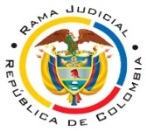 ENTRADASHOY CINCO (05) DE AGOSTO DE 2020ZULEMA ARTUNDUAGA BERMEO		SECRETARIANo. PROCESOTIPO PROCDEMANDANTE		DEMANDADOFECHA DE ENTRADA2020-00173EJECUTIVOMONICA MARCELA SERRANO RODRIGUEZEMPRESA DE SERVICIOS MUNICIPALES Y REGIONALES – SER REGIONALES05/08/20202020-00174ORDINARIOANA MARCELA BARBOSAWILLIAM QUINTERO VELASQUEZ05/08/20202020-00175ORDINAR.UNJUAN ANDRES CASTILLOEMPRESA DE SEGURIDAD PRIVADA LA LEY LTDA05/08/20202020-00176ORDINARIOJAVIER LEONARDO FERREIRA FUENTESCOMCEL SA05/08/20202020-00177ORDINARIOCARLOS EDUARDO CAICEDO MARINMUNICIPIO DE GIRARDOT05/08/20202020-00178EJECUTIVOJANER PEÑA ARIZAJOSE GIOVANNY RAMIREZ SANCHEZ05/08/20202020-00179EJECUTIVOJORGE ELIECER BLANCO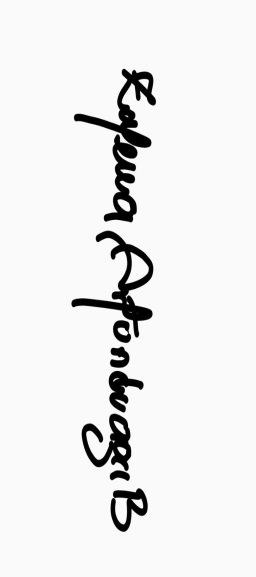 EMPRESA DE SERVICIOS MUNICIPALES Y REGIONALES – SER REGIONALES05/08/20202020-00180ORDINARIOELIZABETH GUZMAN DIAZANGELA MARIA GARCIA05/08/20202020-00181ORDINARIOLUIS ENRIQUE BERGAÑO DIMASCOLPENSIONES05/08/20202020-00182ACOSO LABORALCARMEN MUÑOZ BALLENDIOCESIS DE GIRARDOT05/08/2020